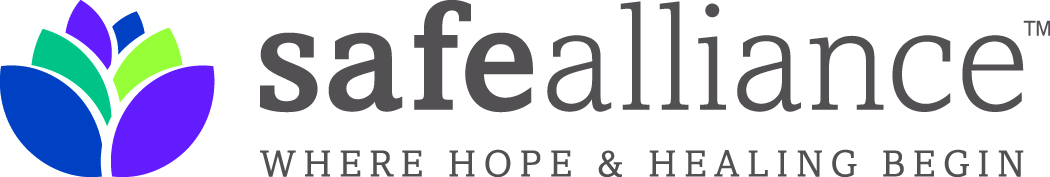 Doctors and Lawyers Walk “High-Fashion” Runway to Support Victims of Domestic ViolenceCharlotte -- Don’t’ miss the opportunity to watch local doctors and lawyers “work it” on a high-fashion runway – all to benefit Safe Alliance.The 3rd annual Fighting for Women with Fashion Fall Fashion Presentation takes place Tuesday, October 1, 2013 at the Foundation for the Carolina.  It is an amazing evening – a collaboration of female attorneys and physicians working together to raise funds and public awareness about the realities of domestic violence in our community.   Dr. Nancy Teaff, a reproductive endocrinologist, believes this unique relationship works very well.“Doctors and lawyers tend to labor in their own silos, taking care of patients/clients without reference to the legal/medical aspects on the “opposite side of the coin,” said Nancy.  However, women who have suffered domestic violence are a bridge between the medical and legal worlds—which has become more and more clear to us as we have worked on this project.  We have all learned more about the scope of the problem and how we can be more aware, no matter what specialty of medicine or law that we practice.”“Understanding that physicians and lawyers have precious little free time away from their professions, we sincerely thank all involved for donating their time and talents to Safe Alliance,” said Safe Alliance President and CEO Phil Kline.  Workings with Nordstrom, these professional women not only organize this critical fundraiser for Safe Alliance but they step up on stage to showcase the latest in high fashion, says Nancy.“The models are physicians and attorneys from the Women Physicians Section and Charlotte Women’s Bar.  The physicians’ specialties range from pediatrics to anesthesiology; the attorneys, including a judge, are just as varied in their specialties.  They will “work it” on the runway, to the cheers of their colleagues, come October 1.”It is great fun for an important cause.  Tickets always go quickly for this event – so please access the link below for complete details. http://www.safealliance.org/fighting-for-women-with-fashion/Media Contact:  If you would like more information about Fighting for Women with Fashion – including interviews with local physicians and attorneys that are making this event happen – please contact Carol Roth, Croth@safeallinace.org  (704) 367 2799Safe Alliance supports victims of domestic and sexual violence, and child abuse and helps people build safe, healthy relationships.   We do this through a continuum of shelter, counseling, legal and advocacy services serving over 20,000 people a year in Mecklenburg, Cabarrus, Union and south Iredell counties while reaching 20,000 more through advocacy and education.    -END-